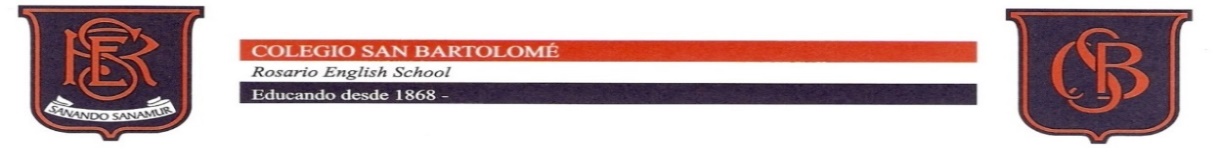 MESAS EXÁMENES PREVIOS DICIEMBRE 2018. SEDE FISHERTON- 8 HSMESAS EXAMEN DIC. 2018 SEDE FISHERTON- 8 Hs. (Si en el mismo día coinciden materias del mismo curso ver horario asignado: 8 Hs ó 11Hs) Ed. Física 14 hs.Clases de consultas: Entre 3/12 y 14/12 en horario habitual previamente acordado con profesorLos Profesores suplentes podrán retirarse luego de conformadas las mesas del día.FECHAESPACIODOCENTESMiércoles 05/12/2018Matemática 1º añoRodil- Contreras- AceroJueves 06/12/2108Biología 1º añoFrigini- Yujnowsky- BarónViernes 07/12/2018Lengua y Literatura 1º añoGarnero- Alemandi- MoffaFECHAESPACIOPROFESORESLunes 10/12Seminario Cs. Sociales 1º C y DCiampone- Greca V- RichardsonLunes 10/12FE y C 2º C y DGreca V- Ciampone- RichardsonLunes 10/12Construcción Ciudadana 3º C y DGreca V- Ciampone- RichardsonLunes 10/12SIC I 4º CScabuzzo- Ciampone- SimonitLunes 10/12Química II 4º DSeijo- Banegas- RichardsonLunes 10/12SIC II 5º CScabuzzo- Simonit- CiamponeProf. SuplenteMoffaMartes 11/12 Lengua Extr. Ad. Francés 1º C y D 8 Hs.Seffino- Moffa- CánepaMartes 11/12 Geografía 1º  C y D 11 Hs.Moffa- Seffino- CánepaMartes 11/12Historia 2º C y D 8 Hs.Barón- Moffa- CánepaMartes 11/12Lengua Extr. Ad. Francés 2º C y D 11 Hs.Seffino- Barón- CánepaMartes 11/12Matemática 3º C y DAcero- Donato- Rodil  Martes 11/12Derecho 4º CChames- Soso- CánepaMartes 11/12Constr. Ciudadana y Participación 4º DChames- Soso- CánepaMartes 11/12Derecho 5º CChames – Soso – CánepaMartes 11/12Ed. Física 1º a 5º año ambas sedes 14 hs.Dpto. Ed. FísicaProf. SuplenteGarneroMiércoles 12/12Taller de Economía y Adm. 1º C y DCánepa- Contreras- Rodil-Miércoles 12/12Música 1º C y D 8 Hs Martilleri – De Zavaleta- CallegariMiércoles 12/12Ed. Artística- Plástica 2º C y D 11 HSDe Zavaleta-  Callegari- Martilleri Miércoles 12/12Vocalización 2º C y D 11 HSMartilleri – Callegari- De ZavaletaMiércoles 12/12Matemática 2º C y D 8 Hs.Rodil- Contreras- AceroMiércoles 12/12Biología 3º C y DLeita- Banegas- AcostaMiércoles 12/12Ed. Artística- Plástica 3º C y DCallegari- De Zavaleta- MartilleriMiércoles 12/12Lengua y Literatura 4º C y DAlemandi- Garnero- CastilloMiércoles 12/12Filosofía  5º CBaruzzo- De Zavaleta- CánepaProf. SuplenteSimonitJueves 13/12Biología 1º C y DFrigini – Banegas- LeitaJueves 13 /12Laboratorio Cs. Naturales C y D 2ºYujnowsky – Frigini- LeitaJueves 13/12Química 3º DYujnowsky- Frigini- LeitaJueves 13/12Química 4º CYujnowsky- Frigini- Banegas- Jueves 13/12Salud y Adolescencia 4º DBanegas- Frigini- YjunowskyJueves 13/12Lengua y Literatura 5º CCastillo- Alemandi- CánepaProf. SuplenteMartilleriViernes 14/12Ed. Tecnológica 1º C y DScabuzzo- Simonit- SosoViernes 14/12Ed. Tecnológica 2º C y DSimonit- Scabuzzo- SosoViernes 14/12Física 3º C y DPalandri- Frigini- AcostaViernes 14/12Biología 4º DFrigini - Acosta- Palandri- Viernes 14/12Economía I 4º CSoso- Simonit- ScabuzzoViernes 14/12Economía II 5º CCánepa- Soso- ScabuzzoProf. SuplenteDe ZavaletaLunes 17/12Lengua y Literatura 1º C y DGarnero- Alemandi- RichardsonLunes 17/12Físico-Química 2º C y DPalandri- Comba- SeijoLunes 17/12Administración I 3º CSimonit- Scabuzzo- RichardsonLunes 17/12Matemática 4º C y DContreras- Donato- PalandriLunes 17/12Matemática 5º CDonato- Contreras- PalandriProf. SuplenteCallegariMartes 18/12FE y C 1º C y DGreca- Natale Marani- BarónMartes 18/12Lengua y Literatura 2º C y DGarnero- Alemandi- CánepaMartes 18/12Historia 3º C y DSemerena- Chapo- BarónMartes 18/12Historia 4º C y DChapo- Barón- SemerenaMartes 18/12Constr. Ciudadana y Participación 5º CNatale Marani- Barón- ChapoProf. SuplenteSeffinoMiércoles 19/12Matemática 1º C y DContreras- Rodil- SosoMiércoles 19/12Lengua y Literatura 3º C y D Garnero- Alemandi- SimonitMiércoles 19/12Administración II 4º C Simonit- Soso- CánepaMiércoles 19/12Administración III 5º CSoso- Simonit- CánepaMiércoles 19/12Física  4º DAcosta-Leita- Contreras  Prof. SuplenteBaruzzoJueves 20/12Geografía 3º C y DMoffa – Ambroggio - BerardiJueves 20/12Geografía 4º C Moffa – Ambroggio -  BerardiJueves 20/12Geografía 4º DAmbroggio – Moffa - BerardiJueves 20/12OCL 5º CBerardi- Moffa- AmbroggioProf. SuplenteCánepa